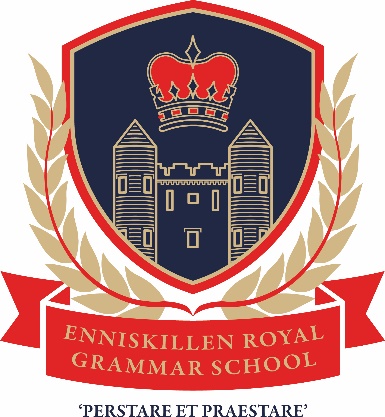 Application Form for entry to Sixth Form in Enniskillen Royal Grammar School in September 2021Name: __________________________________   Form Class: 12_____Please enter your choice of four subjects from the options available as indicated in the enclosed pages of the Sixth Form Prospectus.  Please enter them in order of preference.  Whilst every effort will be made to offer you the subjects you have selected, the decision to offer the subject will be dependent on numbers selecting each subject and the constraints of the timetable.Please complete the section below should you intend not to return to school.Destination: _______________________________________Course: __________________________________________Please complete and return this form by post to school or by e-mail to info@ergs.enniskillen.ni.sch.uk  by Friday 28th May  2021  Pupil signature________________________________________Parent’s/Guardian’s Signature: _____________________________ Choices Subject at AS LevelFirst choiceSecond choiceThird choiceFourth choiceReserve choicesSubject at AS LevelFirst choiceSecond choice